Автор конспекта: Артемьева Е.В., воспитатель, превая квалификационная категорияИскитим 2018Приоритетная образовательная область «Художественно-эстетическое развитие»: формирование у детей чувства прекрасного через общение с живописью, музыкой, танцем; знакомство с нетрадиционной техникой рисования по мокрому листу; развивать знания о жанрах живописи; развивать цветоощущение, цветовую гамму для рисунка, эстетическое восприятие, интерес и положительное отношение к результатам рисования; развивать умение двигаться в соответствии с характером музыки.Интеграция с другими образовательными областями«Речевое развитие»: развитие связной речи детей через умение объяснять и доказывать свой выбор, обогащение словаря терминами «натюрморт», «пейзаж», «портрет», грамматического строя речи.«Физическое развитие»: развитие двигательной активности под музыкальное сопровождение.«Социально- коммуникативное развитие»: развивать умение давать оценку своей работе и работе товарища, коммуникативные способности; воспитывать уважение к мнению товарища; пробуждать у детей добрые чувства, желание помочь; воспитывать любовь к окружающему, нравственные качества личности.Оборудование: презентация «Как прекрасен этот мир», наборы для рисования по количеству детей: альбомный лист, стаканчик для рисования, кисточка, акварельные краски, поролоновая губка, емкость для воды, мяч.Ход совместной деятельности:I.Организационный моментВоспитатель сообщает детям, что заметила в детском саду чьи-то следы и предлагает детям узнать, кому они принадлежат. Дети с воспитателем идут в музыкальный зал. По мере приближения они слышат музыку.-Ребята, какая красивая музыка. Хотите сюда войти?Дети с воспитателем заходят в музыкальный зал, садятся на палас. Воспитатель рассказывает стихотворение:Сколько радости на свете:Солнце, радуга, цветы,Земляника, теплый ветер,Мама, папа, я и ты!В поле узкая дорожкаЛес зеленый за холмом,Мост смешной, котенок ПрошкаИ березка за окном!И над всем богатством этимВ небе стая голубейКак красиво на Планете,  Если мир царит на ней. -Ребята, как красив окружающий мир, наша Планета: это и зеленые леса, тихие  закаты, пестрые  яркие  цветы, березовые  рощи. Как много интересного и удивительного в нашем мире. А по вашему мнению, чем прекрасен наш мир?  (ответы детей)II.Основная часть-Ребята, посмотрите, как прекрасен наш разноцветный мир.Слайд №1:на экране черно-белые изображения (береза, лес, река)-Что случилось? Ребята, чего не хватает на этих картинах? (ответы детей)-Кто же это сделал?Слайд №2: голос Снежной королевы, на экране изображение Снежной королевы:«Это я Снежная королева стерла все краски. Будете теперь жить в таком мире.»-Так вот откуда взялись в нашем саду следы. Ребята, а люди могут жить без красок? Почему? (Ответы детей)-Что нам делать? (ответы детей)-Снежная королева мы с ребятами решили вернуть в мир краски.Слайд №3: голос Снежной королевы: «Хорошо, если не испугаетесь, выполните мои сложные задания, отдам вам краски»-Ребята, вы согласны? (ответы детей)Слайд №4: Снежная королева: «Вот мое первое задание. Угадайте портрет, натюрморт и пейзаж»Слайд №5: на экране появляются по очереди портрет, пейзаж и натюрморт.-Ребята, как вы думаете, что это? (дети отвечают на вопрос, объясняют свой выбор)Слайд №6: Снежная королева: «Вы справились. А сейчас я превращу вас в снежинки. Танцуйте под мою снежную музыку.»Слайд№7: звучит вальс снежинок.Слайд №8: Снежная королева: «А теперь сыграйте в игру «Исправь ошибку». Справитесь с этим заданием- отдам краски.»-Ребята, а вы знаете эту игру? (ответы детей)-Как вы думаете, как в нее играть? (ответы детей)- А я, кажется, знаю эту игру. Вы правы, нужно исправлять ошибки.Участники встают в круг. Воспитатель поочередно бросает каждому участнику мяч и называет предмет не реального цвета. Участник бросает мяч обратно и называет этот предмет реального цвета: лимон красный? Небо зеленое? Баклажан желтый? Медведь зеленый?  Апельсин черный? Снег оранжевый? Ромашка розовая?  Трава синяя? Туча белая?Слайд №9: Снежная королева: «Ну что придется вам краски вернуть»Слайд №10: на экране живописные картины природы в сопровождении музыки-Ребята, молодцы, мы победили Снежную королеву. Полюбуйтесь красотой мира, когда в него вернулись краски.Живет на свете красота
в цветке, в реке, в звезде,
в полете птицы и листа,
а главное в тебе.Слайд №11: на экране нераскрашенный цветок.-Ребята, посмотрите, цветочек так и остался нераскрашенным. Что делать? (ответы детей)- А вы хотите его раскрасить? (да)III.Рисование акварельными красками по мокрому листу.Воспитатель приглашает детей к столу, накрытому белой тканью. Воспитатель с детьми поднимает ткань, на столе наборы для рисования. Дети садятся вокруг стола вместе с воспитателем.-Я предлагаю вам сегодня нарисовать цветок на мокрой бумаге акварельными красками. Хотите?Инструкция по рисованию:1.Смочить альбомный лист губкой с обоих сторон.2.Нанести на кисточку акварельную жидкую краску.3.Нанести краску на лист кончиком кисточки, изображая цветок, лист.Слайд №12.Дети рисуют под музыкальное сопровождение IV.Рефлексия.-Ребята, посмотрите, как с красками стало красиво. Чьи работы вам нравятся, чем? Кто хочет рассказать?Дети делятся впечатлениями, рассматривая работы, дают оценку и самооценку своим работам и работам товарищей.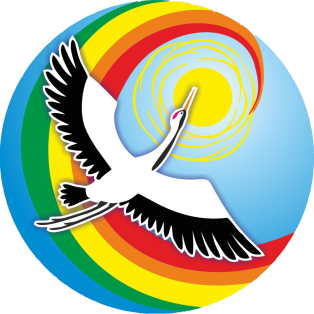 Муниципальное автономное дошкольное образовательное учреждение детский сад № 24 «Журавушка» комбинированного вида г. Искитима Новосибирской областиМуниципальное автономное дошкольное образовательное учреждение детский сад № 24 «Журавушка» комбинированного вида г. Искитима Новосибирской области633209, Новосибирская область, г. Искитим, м/р Южный, 49АТел: 8 (38343) 320005e-mail: madou24-isk@mail.ru На конкурс профессионального мастерства «Мое лучшее образовательное мероприятие»Конспект совместной деятельности в старшей группе по образовательной области «Художественно-эстетическое развитие»Тема «Как прекрасен этот мир».На конкурс профессионального мастерства «Мое лучшее образовательное мероприятие»Конспект совместной деятельности в старшей группе по образовательной области «Художественно-эстетическое развитие»Тема «Как прекрасен этот мир».На конкурс профессионального мастерства «Мое лучшее образовательное мероприятие»Конспект совместной деятельности в старшей группе по образовательной области «Художественно-эстетическое развитие»Тема «Как прекрасен этот мир».